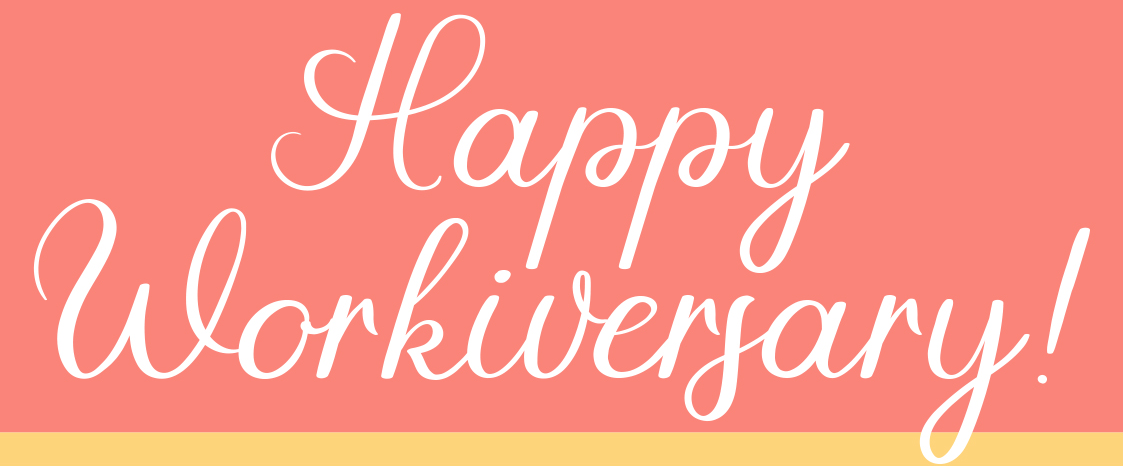 We are so glad to have 
you on our team! From: Date:  